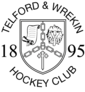 Telford and Wrekin Hockey Club. Home match proceduresAddress:St George's Sports & Social ClubChurch Street St Georges Telford TF2 9LUHiWelcome to the home of Telford and Wrekin Hockey Club.This note is intended to advise you of the procedures we have put in place for our home fixtures.Car ParkingWe have plenty of parking available and can be found by following the access road to the pitch which you will find between the clubhouse and the church. You can also park next to the clubhouse and walk down to the pitch.Toilets/ShowersWe have toilet facilities close to the pitch. We operate on a one in one out basis. Unfortunately we are not able to provide any showering facilities.Entering the pitchAll players should enter the pitch via the entrance on the right hand side. Players should not enter the pitch until all players from the previous match have left via the exit gate on the left hand side of the pitch. Hand sanitiser will be provided on entering and leaving the pitch. Dugouts will be disinfected between games.Spectators are also requested to enter the pitch on the left hand side and respect social distancing rulesMatch TeasUnfortunately we are unable to provide match teas at this time.If you have any questions please do not hesitate to contact me.RegardsGwynne GoodfieldTelford COVID19 Officer.